CALENDARI EXERCICI 2019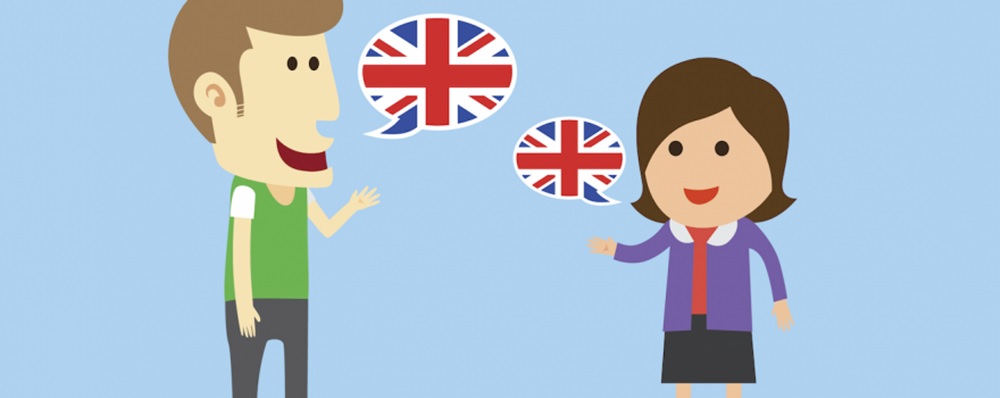 * Observacions:  la data límit d’inscripció a Cambridge és el 23 de juny de 2019ANGLÈS B.1 · PREPARACIÓ PETANGLÈS B.1 · PREPARACIÓ PETData d'inici:25 de juny de 2019Data fi:22 de juliol de 2019Horari:De dilluns a divendres de 19,00 a 22,00 horesAula:Aula 4 (Ronda nº 147)Total hores:60 horesFormador/a:Maria SopenaLloc impartició:CENTRE VERSAILLES - Gran Passeig de Ronda, 147 (Lleida)@: comercial@cf-versailles.com / Telf. 973 24 80 41JUNY - 2019JUNY - 2019JUNY - 2019JUNY - 2019JUNY - 2019JUNY - 2019DLLDMDCDJDVDS1345678101112131415171819202122242526272829JULIOL - 2019JULIOL - 2019JULIOL - 2019JULIOL - 2019JULIOL - 2019JULIOL - 2019DLLDMDCDJDVDS12345689101112131516171819202223 *24252627293031Dies lectiusDies no lectiusData d’examen a Cambridge LleidaData d’examen a Cambridge Lleida